
О поддержке инициативы Совета народных депутатов 
Промышленновского муниципального районаРуководствуясь частью 2 статьи 13 Федерального Закона от 06.10.2003 №131-ФЗ «Об общих принципах организации местного самоуправления в Российской Федерации», с целью оптимизации деятельности органов местного самоуправления в Промышленновском муниципальном районе и рассмотрев решение Совета народных депутатов Промышленновского муниципального района от 20.06.2019 № 81 «Об инициативе Совета народных депутатов Промышленновского муниципального района», Совет народных депутатов Окуневского сельского поселенияРЕШИЛ:Поддержать инициативу Совета народных депутатов Промышленновского муниципального района по объединению всех поселений, входящих в состав Промышленновского муниципального района.
          2. Настоящее решение подлежит официальному обнародованию на информационном стенде администрации Окуневского сельского поселения и размещению в информационно-телекоммуникационной сети «Интернет» на сайте администрации Промышленновского муниципального района в разделе «Поселения».
          3. Решение вступает в силу с даты подписания.
          4. Контроль за исполнением решения возложить на председателя комиссии по вопросам бюджета, налоговой политики и финансам Шерину В.В.Председатель Совета народных депутатов          Окуневского сельского поселенияВ.В. ЕжовГлава          Окуневского сельского поселенияВ.В. Ежов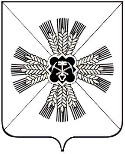 